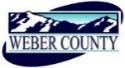 PUBLIC NOTICE is hereby given that the Board of Commissioners of Weber County, Utah will hold a regular commission meeting in the Commission Chambers of the Weber Center, 2380 Washington Boulevard, Ogden, Utah, commencing at 10:00 a.m. on Tuesday, the 4th day of December 2018. The agenda for the meeting consists of the following: A.	Welcome – Commissioner HarveyB. 	Invocation –  Bryan BaronC.	Pledge of Allegiance – Eli JohnsonD.	Thought of the Day – Commissioner EbertE. 	Public Comments (please limit comments to 3 minutes)	F.	Consent Items 1.	Request for approval of warrants.		2.	Request for approval of purchase orders in the amount of $15,335.87.3.	Request for approval of ACH payment to US Bank in the amount of $132,311.33 for purchasing card transactions made through the billing cycle ending November 26, 2018.4.	Request for approval to ratify Weber County Human Resources Policy 6-200 Performance Management.5.	Request from the Weber-Morgan Health Department for approval to surplus office equipment.6.	Request from the Weber-Morgan Health Department for approval to surplus a White Ford 2002 Windstar Van.7.	Consideration and action on the acceptance of a temporary construction activity easement granted to Weber County by P.C. Thomas Investment Co. L.C.  The intent is to grant the County and its contractors the right to temporarily occupy and use the southernmost twenty feet of the Thomas’ property during the Weber Center parking structure project. There is no cost associated with the County acquiring this easement.8.	Consideration and action on the acceptance of a private utility easement granted to Weber County by P.C. Thomas Investment Co. L.C.  The intent is to grant the County the right to access and permanently install and maintain communication lines on and under the southernmost twenty feet of the Thomas’ property.  There is no cost associated with the County acquiring this easement.9.	Request for approval of Retirement Agreements by and between Weber County and the following individuals: 							Keri Jaques-Sekulich							Brandon Toll10.	Request for approval of a resolution of the County Commissioners of Weber County appointing Ryan Arbon to the Public Shooting Ranges/Facilities Study Committee.G.          Action Items1.	Request for approval of a Letter of Intent by and between Weber County and Davis County for Joint Economic Development.	Presenter: Jim Harvey2.	Presentation and request for approval of the Visit Ogden 2018 Annual Report and 2019 Marketing Plan.		Presenter: Sara Toliver3.	Request from Weber County Emergency Management for approval of the Weber County CERT Program Policy and Procedures.		Presenter: Eli Johnson4.	Request for approval of a resolution of the County Commissioners of Weber County approving appropriation of funds to Weber Pathways.	Presenter: Sean Wilkinson	5.	Request for approval of a contract by and between Weber County and Andrew Heyward for indigent defense.	Presenter: Bryan Baron6.	Request for approval to ratify an Inter-Local Agreement by and between Weber County and the Weber Area Dispatch 911 and Emergency Services District.	Presenter: Jim Harvey	H.          Public Hearings	1.	Request for a motion to adjourn the public meeting and convene public hearings.2.            	3.	Public Comments (Please limit comments to 3 minutes)	4.	Request for a motion to adjourn public hearing and reconvene public meeting.	5.	Action on public hearing.H2a-  Discussion and/or action on a resolution of the County Commissioners of Weber County amending the West Central Weber County General Plan to provide more acreage for future neighborhood commercial at the intersection of 4700 West and 12th Street.			Presenter: Charlie EwertH2b-  Discussion and/or action on an ordinance of the County Commissioners of Weber County amending the Weber County Zoning Map to rezone property at 4733 West 1150 South from A-1 to C-1.			Presenter: Charlie EwertI.         Commissioner CommentsJ.         Adjourn							CERTIFICATE OF POSTINGThe undersigned duly appointed Administrative Assistant in the County Commission Office does hereby certify that the about Notice and Agenda were posted as required by law this 3rd day of December 2018._____________________________________________							Shelly HalacyIn compliance with the Americans with Disabilities Act, persons needing auxiliary services for these meetings should call the Weber County Commission Office at 801-399-8406 at least 24 hours prior to the meeting. This meeting is streamed live. To see attached documents online click on highlighted words at: www.co.weber.ut.us/Agenda/index.php For a list of all agendas and attachments: http://www.webercountyutah.gov/Transparency/commission_meetings.php